CRNA GORA OPŠTINA ŽABLJAKSekretarijat za uređenje prostora, zaštitu životneSredine i komunalno stambene posloveBroj:352/14-04-36Žabljak,11.04.2014 godine	Sekretarijat za uređenje prostora, zaštitu životne sredine i komunalno stambene  poslove opštine Žabljak rješavajući po zahtjevu opštine Žabljak,  na osnovu čl. 7 i 62a. Zakona o uređenju prostora i izgradnji objekata („Sl.list  CG“ br.51/08, 40/10, 34/11, 40/11, 47/11, 35/13 i 39/13 ), Odluke o donošenju Prostorno-urbanističkog plana opštine Žabljak (Sl.list CG –opštinski propisi“ br.22/11),  i z d a j e,URBANISTIČKO- TEHNIČKE USLOVEZa izradu tehničke dokumentacije za rekonstrukciju postojećeg putnog pravca Ploče (granica sa opštinom Šavnik)-Gomile- Studenca ( do postojećeg asvalta) u zahvatu Prostorno-urbanističkog plana opštine ŽabljakUrbanističko- tehničkiuslovidefinišunačinrekonstrukcijepostojećegnekategorisanogputa u zoni KO Brajkovača- Prostorno- urbanistički plan opštineŽabljak.Rekonstrukcija se predviđa na sljedećem putnom pravcu:- Trasa 5, od granice sa opštinom Šavnik, odnosno od Ploče postojećim putem u pravcu sjevera preko Šaranskog polja južno, jugo-istočno istočno od Velikog i Malog Kurozeba, a zapadno od Vojinovića, preko Gomila do Studenaca , gdje se završava postojeći asvaltni put Njegovuđa- Studenca.- Ukupna duzina trase na teritoriji Opštine Žabljak iznosi oko 6,70 km.Predmetnadionica se nalazi u zonipopisnogkatastraiprijeizradetehničkedokumentacije je potrebnoizvršitisnimanjetraseipripremitiažurnugeodetsko- katastarskupodlogu, kojaćebitiobaveznidiotehničkedokumentacijekaosituacija.Smjernicama PUP-a, je predviđeno da se prilikomrekonstrukcijeopštinskihputeva”svielementiputadovedu u stanjekojeomogućavaefikasnokorišćenjeiodržavanje”.I    USLOVI ZA REKONSTRUKCIJU NEKATEGORISANIH PUTNIH PRAVACA - Predmetniputnipravci se rekonstruiše u dužini od  cca 6,7km  premasituacijisaterena, širinekolovoza min 3m, saizradjenimbankinamasaobjestranekolovoza 0,5m, a širineputnogpojasa 1m. Maksimalniprojektovanipodužninagibputapredvidjeti 12%.- Obezbediti funkcionalno rješenje saobraćaja i adekvatne veze sa svim priključnim putevima primjenjujući važeće propise i normative. - Posebnu pažnju posvetiti: dimenzionisanju na osnovu predviđenih kapaciteta;rješavanju uređenja terena, pješačkih i kolskih prilaza objektu; ispunjenju funkcionalnih zahtjeva, te racionalnosti i ekonomičnosti rješenja u cjelini, kao igrafičkim prikazima u osnovama dijela zemljišta koje je potrebno eksproprisati u slučajevima proširenja nekategorisanih dijelova trase.	- Nivelaciju puta projektovati vodeći računa o visinskim kotama prilaznih saobraćajnica i prilazima postojećih objekata.- Poprečne nagibe formirati tako da obezbede zahtjeve puta i efikasno odvođenje atmosferskih voda sa kolovoza.- Projektom predvidjeti fleksibilnu kolovoznu konstrukciju. - Usponi, padovi i poprečni profili treba da zadovolje sve bezbjedonosne aspekte odvijanja saobraćaja na putu.- Projektnim rješenjem obezbjediti nesmetano kretanje pješaka.- Pri projektovanju izvršiti analize postojećih putnih kao i objekti za pješački saobraćaj ispod ili iznad puta,  u skladu sa Zakonom o putevima (“Sl.list RCG“ br.42 /04 i “Sl.list CG“ 36/11). Na osnovu analiza zatečenog stanja, ukoliko je to potrebno, projektant je u obavezi da projektom obuhvati rekonstrukciju i putnih objekata.- Sve dimenzije konstruktivnih elemenata moraju biti usklađene sa proračunom konstrukcije i geodetskom situacijom terena. PrijeizradeGlavnoggrađevinskogprojektapotrebno je uraditigeodetskosnimanjepostojećegstanja u razmjeri 1:1000 ili 1:500 ilidrugojrazmjerikoja je u skladusaPravilnikom o izraditehničkedokumentacije.- Projektna rješenja usaglasiti sa katastrima, uslovima i preporukom nadležnih Javnih preduzeća. - Instalacijemreže u putui van njegaprojektovati u skladusapropisimaiuslovimaJavnihpreduzeća, kojesu  uskladusaProstorno-urbanističkimplanom. Priizraditehničkedokumentacijeelektroinstalacijaobavezno je poštovatiTehničkepreporuke EPCG, kojesudostupnenasajtu EPCG.- Odvodnjavanjerješavatipadovima.- Saobraćajnusignalizacijuprojektovatisaglasnopropisimaistandardimakojiregulišuovu oblast.- Situaciju u projektuuraditi u razmeri 1:1000 (ili 500). Situacija se odnosinanakolovozizaštitnipojaslokalnogputa u širini od 1m, obostrano.- Postojeći put je različiteširine, koju je, nakonsnimanjapostojećegstanjanaterenu, potrebnoprilagođavati, u skladusaplanskimdokumentom. - Priključkenadrugeputeveipriključkedrugihputevanapredmetnusaobraćajnicu, kaoigrađenjepratećihobjekata, uraditipremauslovimasaterenaipomišljenjuprojektanta, a u skladusavažećimpropisimaizoveoblasti.- Prijeizradeslojaasfaltaneophodno je izvršitikvalitetnuvezusapostojećimpriključnimputevima.- Naročito obratiti pažnju na stabilnost objekta- puta, konstruktivne elemente, odnosno statičke analize nosivosti, seizmičke proračune konstrukcije čitavog objekta imajući u vidu da se područje Žabljaka nalazi u VII i VIII zoni seizmičke aktivnosti.II   PRIRODNI USLOVI- Projektovanjepredmetnogobjekta je mogućauraditiuzprethodnuanalizuterena. - Projekatkonstrukcijeprilagoditisaobraćajnomrješenjuuzpridržavanjevažećihpropisaipravilnika- ZapredmetneproračunekoristitipodatkeHidrometeorološkogzavoda o klimatskimihidrološkimkarakteristikama u zonipredmetnelokacije.-Uokviru područja opštine Žabljak postoje zemljišta od IV do VIII bonitetne klase.-Žabljak se nalazi u zoni planinskog kontinentalnog klimatskog pojasa.- Srednjagodišnjatemperaturaplaninskogdijelapodručjaiznosioko 2-4°C. -  područje prima godišnjeprosječno do 2200mm padavina.- Vazdušnastrujanjasudominantnaizsjevernogijužnogpravcakao I zapadnog I sjeverozapadnog.-Naročitoobratitipažnjunastabilnostterena, konstruktivneelemente, odnosnostatičkeanalizenosivosti, seizmičkeproračunekonstrukcijeobjektaimajući u vidu da se područjeŽabljakanalazi  u VII I VIII zoni MCS skale.III   PROJEKTNO- TEHNIČKA  DOKUMENTACIJAProjektno- tehničkudokumentacijuuraditi u skladusačlanom 83,84 i 86 Zakona o uređenju prostora i izgradnji objekata (“Sl.list.CG“ br.51/08 i 34/11 i 35/13),Pravilnikom o načinu izrade i sadržinitehničkedokumentacijezaovuvrstuobjekata (“Sl.list RCG” br.22/02), Zakom o putevima (“Sl.list RCG” br. 42/04i “Sl.list CG“ 36/11), Zakona o geološkimistraživanjima (“Sl.list CG” br.28/11), Zakonom o zaštitiispašavanju(“Sl.list CG” br. 13/07 i 35/08) kaoiZakonom o zaštitinaradu čl.7 i 8 (“Sl.list CG” br. 79/04).- U procesuprojektovanjaneophodno je pridržavati se propisai normative zaoblasti: ekologije, zaštite od požara, zaštite od buke,  zaštitezagađenjazemljištaivazduha. Projektompredvidetiisvedrugepotrebnezaštite.- Idejniprojekat je fazaizradetehničkedokumentacijekojom se vrširazradaosnovnekoncepcijeobjektaiodređujepoložaj- mikrolokacija, kapacitet, arhitektonske, tehničkeifunkcionalnekarakteristikeobjektaimora da sadržisadržaje u skladusa čl.79. Zakona o uređenju prostora i izgradnji objekata (“Sl.list.CG“ br.51/08 i 34/11 i 35/13).- Glavniprojekat je projekatkojim se utvrđujutehnološke, arhitektonsko-građevinske, tehničkekarakteristikeobjektasaopremomiinstalacijama, sarazradomsvihneophodnihdetaljazagrađenjeobjektaivrijednostradovanaizgradnjiobjektasasljedećimsadržajima:  -Glavnim projektom se definišu svi neophodni građevinsko- zanatski radovi, troškovi izgradnje i održavanja objekta i uslovi zaštite susednih objekata.Deset primjerka, od kojih tri u analognoj i sedam u zaštićenoj digitalnoj formi, ovjerene tehničke dokumentacije dostavljaju se ovom Sekretarijatu na provjeru usklađenosti sa ovim uslovima radi ovjere.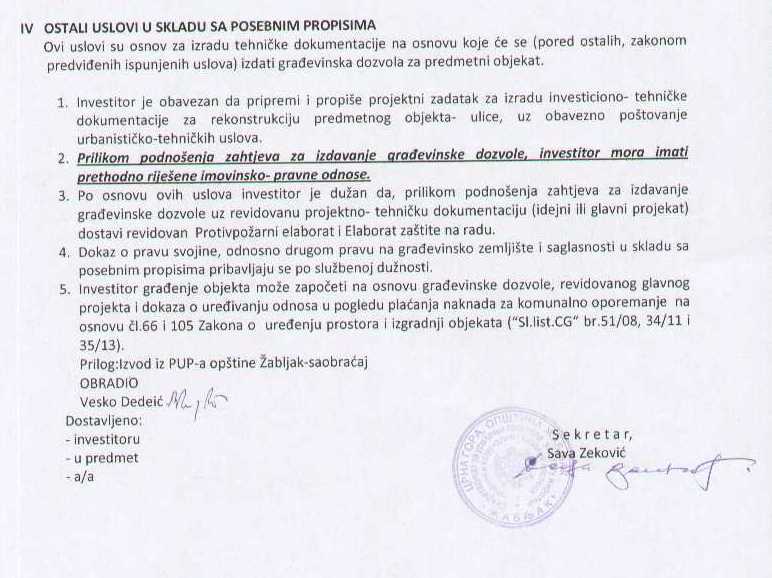 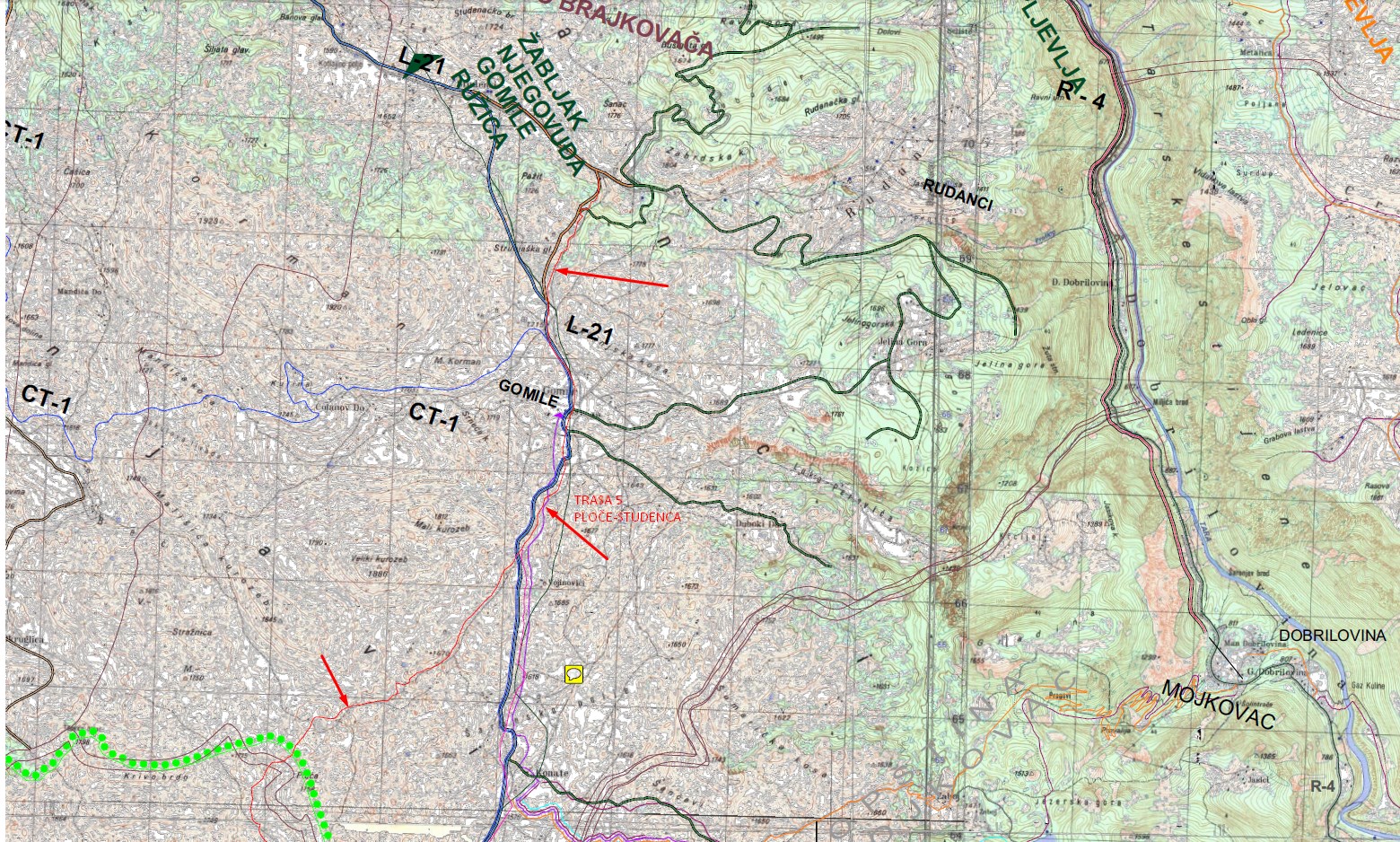 